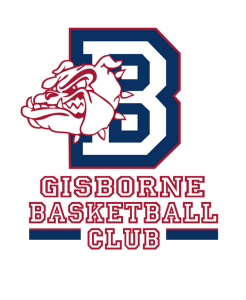 Player Uniform Order Form – Summer Season 16/17	Player’s Name:     	Team (Winter 2016):     		Parent’s Name:				Mobile:Please return order by  Friday, 5th of August  to bartandgaye@hotmail.comPick Up : 'Bulldogs Uniform Shop' on Monday, 3rd of October at The Stadium (GSC).     Payment  : Upon pick up - EFTPOS  or Cash Please note - If there is a clash of singlet numbers within your team next season, players will need to change numbers.If you have any questions, please let me know, ph. 0417 314 988Thank you, Gaye Barnes.-------------------------------------------------------------------------------------------------------------------Bulldogs Records:       Date Order received -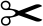 Player's name -                                     Team -                                   Total $ -                                  Payment Method -   EFTPOS  or CASH        Pick up Date -ItemSizeSinglet number(Only if they wish to keep the same number)QuantityPriceTotal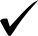 1SingletSize 8-14, S-3XL$35.002ShortsSize 10-14, S-3XL$35.003Polo ShirtSize 8-16, S-3XL$35.004Zip HoodieSize 8-14, S-3XL$45.005Pullover HoodieSize 8-14, S-3XL$45.006Back Pack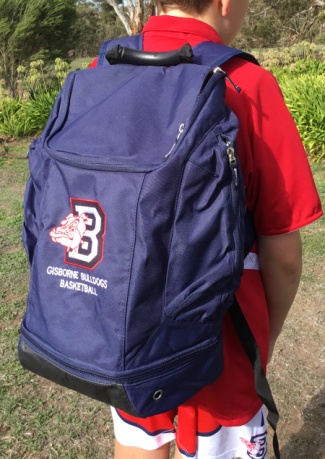 $50.00Total$